Plaatselijke regeling ten behoeve van het leven en werken van de Protestantse gemeente te Zoutelande.VaststellingDeze plaatselijke regeling is vastgesteld door de kerkenraad op 19 mei 2020 en is vanaf deze datum geldig.Let op: deze tekst is een uitwerking. De volledige tekst met de keuzemogelijkheden vindt u op https://www.protestantsekerk.nl/modellen-bij-de-kerkorde/ § 1. Samenstelling van de kerkenraad 1.1. Aantal ambtsdragers 1.2. Vaste adviseursEr zijn geen vaste adviseurs§ 1C. Samenstelling werkgroepen De volgende werkgroepen zijn ingesteld:Werkgroep Commissie Kerkelijke Activiteiten, met als opdracht in clusterverband opzetten en begeleiden van het jaarlijkse programma voor vorming en toerusting, met de volgende samenstelling: twee leden uit onze gemeente maken deel uit van de commissieWerkgroep Eredienst, met als opdracht het behartigen van zaken betreffende de eredienst,zoals verwoord in ‘Opzet Werkgroep Eredienst’, versie 22 januari 2013.Met de volgende samenstelling: organist, voorganger, diaken, koster.Werkgroep Catharina Actief, met als opdracht het organiseren van dorpsbrede activiteiten in en rond de Catharinakerk zoals tijdens de Folkloristische Dag, de Kerstfair en andere voorZoutelande belangrijke dagenMet de volgende samenstelling: lid van het college van kerkrentmeesters, koster, enkele gemeenteleden§ 2.1. Verkiezing van ambtsdragers2.1.1. Stemrecht  en verkiesbaarheid2.1.2. Regels voor het stemmen Stemming geschiedt volgens de algemene regels voor besluitvorming zoals neergelegd in Ord. 4-5. 2.1.3. Stemmen bij volmachtEr kan bij volmacht worden gestemd, maar niemand mag meer dan 2 gevolmachtigde stemmen uitbrengen en alleen stemgerechtigde leden kunnen gevolmachtigde stemmen uitbrengen.De volmachten zijn schriftelijk en ondertekend en worden van te voren aan de kerkenraad getoond.§ 2.2. Verkiezing van ouderlingen en diakenen 2.2.1 VerkiezingsmaandDe verkiezing van ouderlingen en diakenen vindt eens per 2 jaar plaats in september, in de oneven jaren. 2.2.2. Uitnodiging voor aanbevelingen en voor stemmenDe uitnodiging tot het doen van aanbevelingen wordt tenminste 4 weken voordat de verkiezing plaats heeft, door de kerkenraad gedaan.2.2.3. Verkiezingsvorm Ouderlingen en diakenen worden gekozen door de kerkenraad uit de door de gemeente voorgedragen kandidaten§ 2.3. Verkiezing van predikanten 2.3.1. Verkiezing door de kerkenraad In afwijking van het bepaalde in Ord. 3-4-6 worden predikanten verkozen door de kerkenraad. § 3. De werkwijze van de kerkenraad 3.1. Aantal vergaderingenDe kerkenraad vergadert in de regel minimaal zes maal per jaar. 3.2. Bijeenroepen van de vergadering De vergaderingen van de kerkenraad worden tenminste zeven dagen van te voren bijeengeroepen door het moderamen, onder vermelding van de zaken die aan de orde zullen komen (de agenda).3.3. VerslaggevingVan de vergaderingen wordt een schriftelijk verslag opgesteld, dat in de eerstvolgende vergadering door de kerkenraad wordt vastgesteld. 3.4. Openbaarmaking besluiten Niet vertrouwelijke besluiten, genomen in de vergadering van de kerkenraad, worden hetzij schriftelijk in het kerkblad, hetzij door een mondelinge mededeling binnen een redelijke termijn aan de gemeente bekend gemaakt.  3.5. Verkiezing moderamenDe verkiezing van het moderamen geschiedt eens per 4 jaar voor 1 oktober.3.6. Plaatsvervangers In de vergadering genoemd in art. 3.5 worden de plaatsvervangers van de preses en de scriba aangewezen. 3.7. JaargesprekkenDe jaargesprekken met de predikant worden gehouden door de kerkenraad in de maand mei.3.8.  Toelating toehoorders tot de vergaderingen De vergaderingen van de kerkenraad zijn niet openbaar. De kerkenraad kan echter besluiten dat gemeenteleden, vrienden en andere belangstellenden als toehoorder tot een bepaalde vergadering of tot een deel daarvan toegelaten worden.3.9. Archiefbeheer Het lopend archief van de kerkenraad berust bij de scriba, met inachtneming van de verantwoordelijkheid van het college van kerkrentmeesters voor de archieven van de gemeente uit hoofde van Ord. 11-2-7.3.10. Bijstand door commissiesDe kerkenraad laat zich in zijn arbeid bijstaan door de navolgende commissies:-  PSCC (Protestantse Stichting Catharina Cultureel)§ 4.  Besluitvorming: OrdinantietekstZie https://www.protestantsekerk.nl/modellen-bij-de-kerkorde/ aub.§ 5. De kerkdiensten 5.1. Plaats en aantal kerkdienstenDe wekelijkse kerkdiensten van de gemeente worden volgens een door de kerkenraad vastgesteld rooster gehouden in de Catharinakerk.5.2. Beantwoording doopvragen Bij de bediening van de doop van kinderen kunnen belijdende leden en doopleden de doopvragen beantwoorden.5.3.  Deelname aan het avondmaalTot de deelname aan het avondmaal worden zowel belijdende leden, doopleden als gasten en kinderen toegelaten.5.4. Andere levensverbintenissenLevensverbintenissen van twee personen, anders dan een huwelijk van man en vrouw, kunnen als een verbond van liefde en trouw voor Gods aangezicht worden gezegend.Betrokkenen dienen een verzoek daartoe ten minste 8 weken van tevoren in te dienen bij de kerkenraad.Tenminste één van de betrokkenen dient in het register van de gemeente ingeschreven te zijn. Na ontvangst van het verzoek voert een afvaardiging van de kerkenraad een gesprek met de betrokkenen.Tenminste 3 weken voorafgaande aan de kerkdienst, waarin de levensverbintenis wordt gezegend, wordt dit bekendgemaakt door middel van een afkondiging in een zondagse kerkdienst en een aankondiging in het kerkblad.Alleen een naar burgerlijke wet tot stand gekomen verbintenis tussen twee personen waarvan door een ambtenaar van de burgerlijke stand een akte van registratie is opgemaakt - dienend als bewijs van opname in de registers van de burgerlijke gemeente - kan worden gezegend.§ 6.1. Vermogensrechtelijke aangelegenheden - kerkrentmeesterlijk6.1.1. Omvang van college van kerkrentmeesters  Het college van kerkrentmeesters bestaat uit 5 leden. 6.1.2. Verkiezing van voorzitter, secretaris en penningmeesterDe verkiezing van de voorzitter, secretaris en penningmeester geschiedt eens per 4 jaar voor 1 oktober.6.1.3.  PlaatsvervangersIn de vergadering, genoemd in art. 6.2.3. , worden de plaatsvervangers van de voorzitter en secretaris aangewezen.6.1.4. De administratie Het college van kerkrentmeesters wijst uit zijn midden een administrerend kerkrentmeester aan, die belast wordt met de boekhouding van het college.6.1.5. De bevoegdheden van de penningmeester  De penningmeester is bevoegd betalingen te doen namens de gemeente, met inachtneming van het door de kerkenraad vastgestelde beleidsplan en de begroting, tot een maximaal bedrag van 5000 euro per betaling.Voor betalingen boven dit bedrag zijn voorzitter en penningmeester of secretaris en penningmeester gezamenlijk bevoegd.Bij afwezigheid of ontstentenis van de penningmeester treedt de voorzitter op als diens plaatsvervanger. § 6.2. Vermogensrechtelijke aangelegenheden - diaconaal6.2.1. Omvang college van diakenen Het college van diakenen bestaat uit 3 leden. 6.2.2. Verkiezing van voorzitter, secretaris en penningmeesterDe verkiezing van de voorzitter, secretaris en penningmeester geschiedt eens per 4 jaar voor 1 oktober.6.2.3.  PlaatsvervangersIn de vergadering, genoemd in art. 6.2.2 , worden de plaatsvervangers van de voorzitter en secretaris aangewezen.6.2.4.  De administratieHet college van diakenen wijst een administrateur aan.De administrateur woont de vergaderingen van het college bij en heeft daar een adviserende stem. Op hem of haar is het bepaalde in ord. 4-2 betreffende de geheimhouding van toepassing. 6.2.5.  De bevoegdheden van de penningmeester De penningmeester is bevoegd betalingen te doen namens de diaconie, met inachtneming van het door de kerkenraad vastgestelde beleidsplan en de begroting, tot een maximaal bedrag van 1000 euro per betaling. Voor betalingen boven dit bedrag zijn voorzitter en penningmeester of secretaris en penningmeester gezamenlijk bevoegd. Bij afwezigheid of ontstentenis van de penningmeester treedt de voorzitter op als diens plaatsvervanger. § 6.3. De vermogensrechtelijke aangelegenheden – begrotingen en jaarrekeningen Voor de vaststelling dan wel wijziging van de begroting en voor de vaststelling van de jaarrekening worden deze stukken in samenvatting gepubliceerd in het kerkblad.De volledige stukken kunnen gedurende een week worden ingezien. Bij de publicatie worden tijd en plaats vermeld. De leden worden in de gelegenheid gesteld hun mening kenbaar te maken. Reacties kunnen tot 3 dagen na het einde van de periode van terinzagelegging worden gestuurd aan de scriba van de kerkenraad.De kerkenraad kan ook een gemeentevergadering hierover beleggen.§ 7. Vaststelling en wijziging van de plaatselijke regeling  Zie https://www.protestantsekerk.nl/modellen-bij-de-kerkorde/ aub§ 8. Overige bepalingen8.1. De protestantse gemeente Zoutelande wil een ‘veilige gemeente’ zijn. In overleg met de protestantse gemeenten behorend tot de Ring Walcheren, en na hen daarover gehoord te hebben, zijn twee vertrouwenspersonen aangesteld: mevrouw A. Steglich-Lentz, Aalbersestraat 12, 4384 HL Vlissingen en ds. J. Lukasse, Laan van London 4, 4332 DP Middelburg.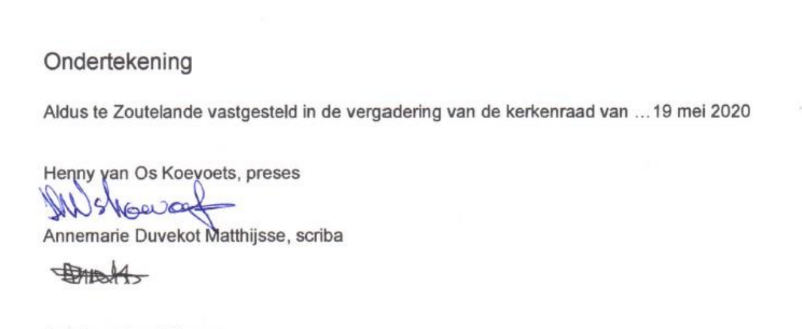 TOELICHTING VERBONDEN MET DE GEMEENTEParagraafInhoud1Samenstelling van de kerkenraad2.1.Verkiezing van ambtsdragers algemeen2.2.Verkiezing van ouderlingen en diakenen2.3Verkiezing van predikanten3De werkwijze van de kerkenraad4Besluitvorming5De kerkdiensten6.De vermogensrechtelijke aangelegenheden - algemeen6.1.De vermogensrechtelijke aangelegenheden – kerkrentmeesterlijk6.2.De vermogensrechtelijke aangelegenheden - diaconaal6.3.De vermogensrechtelijke aangelegenheden – begrotingen en jaarrekeningen78Vaststelling en wijziging van de plaatselijke regelingOverige bepalingenOndertekeningpredikant1ouderlingen5ouderlingen-kerkrentmeester2diakenen3Totaal11StemgerechtigdVerkiesbaarDoopleden van de gemeente vanaf 18 jaarJaJaNiet-gedoopte kinderenNeeNeeGastleden (belijdend)JaJaGastleden (dooplid)vanaf 18 jaarJaNeeVrienden (belijdend lid van een gemeente binnen PKNJaJaVriendenJaNeeOverige vrienden, geen lid van een kerkJaNeeGeregistreerd alsOmschrijvingActief kiesrecht (= mogen stemmen)Passief kiesrecht (= ambtsdrager worden )Belijdend lidGedoopt en belijdenisJaJaDooplidGedoopt in P.K.N.Is mogelijk vanaf 18 jaarIs mogelijk, mits hij/zij bij bevestiging ook belijdend lid wordtVriendKan lid geweest zijn. Leeft mee met gemeente, maar wordt geen lidIs mogelijk vanaf 18 jaarNee